2023-2024 Iowa County 4-H Ambassador InformationApplications due July 7th, 2023WHO CAN APPLY?Any Iowa County 4-H members who have completed 8th grade up to 12th and who completed their 2022 4-H Record Book (due to COVID-19 modifications, 4-H club general leaders will be contacted to confirm participation).WHAT DO YOU DO?Promote 4-H throughout the countyAssist in leading 4-H activities and eventsDevelop teamwork, leadership, and other important life skillsCommunicate with the public and serve as public relations ambassadorsLead community service projects at the club and county levelsWork with other youth from around the countyHave fun and represent Iowa County 4-HEXPECTATIONS:Participate in at least Four 4-H Ambassador activities.Help at 4-H Cloverbud judging during the Iowa County Fair and two other events.Attend at least 75% of the Ambassador meetingsAssist at county 4-H events Proudly promote 4-HHOW TO APPLY:Complete the 4-H Ambassador ApplicationIf you are interested in serving as 4-H Royalty or on the H-Team, complete the additional questions and submit Two recommendations.Return the application to the Extension office by July 7th, 2023.CRITERIA FOR 4-H ROYALTY AND H-TEAM Have at least one year of experience as a 4-H Ambassador, two years preferred Serve as a leader and role model for fellow AmbassadorsHelp coordinate and lead Ambassador meetings, committees, programs, etc.Represent Iowa County 4-H at Leaders Association meetings, community activities, and eventsINTERVIEWSAll applicants will be interviewed on Monday, July 17th between noon and 4:30.  All applicants should plan on attending group activities at 5pm and help set-up the banquet.   The newly selected 4-H Ambassador Team, 4-H Royalty, and H-Team will be announced at the annual 4-H Ambassador Banquet (location to be determined).  Watch your email and Iowa County 4-H Facebook and Instagram for updates.If you have any questions, please contact Dan Brandt, Iowa County 4-H Youth Development Educator, at dan.brandt@wisc.edu or call (608) 930-9850.Return applications to Tom Harman, Extension Department Assistant, at Tom.Harman@iowacounty.orgor mail to: Iowa County Extension, 303 W Chapel St, Ste 1200, Dodgeville WI 53533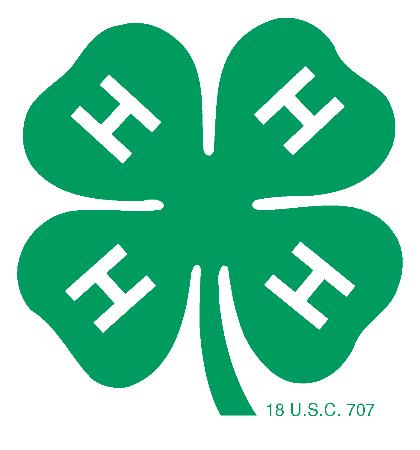 IOWA COUNTY 4-H AMBASSADOR APPLICATIONName: 								  Name of Parents/Guardians: 	4-H Club: 							 Years in 4-H: 	Grade Completed: 			 Future Plans: 	Youth Email: ___________________________________________   Youth Phone Number: ___________________________________T-Shirt Size (Adult Sizing): _________________Why do you want to be a 4-H Ambassador? Briefly explain what qualifies you to be a 4-H Ambassador?  How will these qualifications assist you in your Ambassador responsibilities?4-H Project OverviewList your primary 4-H project involvement, the number of years you’ve been enrolled in the project, and any special achievements or honors you have received.Project			Years Enrolled in Project			Project Achievements/Honors4-H Leadership/Citizenship ExperienceBriefly highlight your 4-H experience in the following areas:4-H Club & County Leadership (officer roles, committees, programs, etc.)4-H Club & County Participation (activities, events, trips, etc.)4-H Club & County Citizenship/Community Service InvolvementI personally have prepared this application and certify that it accurately reflects my work.  If selected to serve as a 4-H Ambassador, 4-H Royalty, or on the “H” Team, I fully understand my responsibilities and am committed to fulfilling them. Applicant’s Signature: ______________________________________________________________ Date: _________________________Interviews will be held on Monday, July 17th from 12:00pm-4:30pm.  You will be notified by email of your interview time.  Please state your interview time preference: ___________________________________________.We will try our best to accommodate your request but cannot give any guarantee. Return by July 7th, 2023 to:	Iowa County Extension				Attn: Tom Harman	303 W Chapel Street, Ste 1200	Dodgeville, WI  53533tom.harman@iowacounty.orgIOWA COUNTY 4-H ROYALTY AND H-TEAM APPLICATIONName: 								  Name of Parents/Guardians: 	4-H Club: 							 Years in 4-H: 	Grade Completed: 			 Future Plans: 	Do you wish to serve as Iowa County Royalty or on the H-Team?      Yes, both ______   Only H-Team ______Have you previously served as the Iowa County 4-H Royalty?	             Yes__________	No__________Have you previously served as one of the four H’s on the H-Team?	Yes__________	No__________Explain what leadership qualities and values are significant to being a 4-H Ambassador.Why is the 4-H Ambassador program important to Iowa County 4-H?How have you contributed to the 4-H Ambassador program?  What additional contributions will you make if selected to serve as the 4-H King/Queen or a member of the H-Team?Return this application along with two adult recommendations to the Extension Office by July 7th, 2023.